Projekt współfinansowany ze środków Europejskiego Funduszu Rozwoju Regionalnego w ramach Regionalnego Programu Operacyjnego Warmia i Mazury na lata 2007-2013 Załącznik nr 8 do SIWZ	PROJEKTUMOWA nr ..................................zawarta w dniu .................................... w Dobrym Mieście pomiędzyGminą Dobre Miasto z siedzibą: 11-040 Dobre Miasto ul. Warszawska 14, REGON 510743657, NIP 7393845814, reprezentowaną przez:. ............................................ – ……..….................................,zwaną dalej Zamawiającym, a…………………………………………….......……….., REGON .....................… NIP …...........………….  uprawnionym do występowania w obrocie prawnym na podstawie .....................………………. reprezentowanym przez: ...................……......……….zwanym dalej Wykonawcąo następującej treści:§ 1PRZEDMIOT UMOWYPrzedmiotem niniejszej umowy jest wykonanie, w systemie „zaprojektuj i wybuduj” zadania inwestycyjnego polegającego na nadbudowie budynku Warsztatu Terapii Zajęciowej – wielofunkcyjny kompleks wsparcia osób niepełnosprawnych, obejmujący funkcje rehabilitacyjne, terapeutyczne i pobytowe wraz z wyposażeniem. Przedmiot umowy obejmuje wykonanie zadania inwestycyjnego, w następujących etapach:Etap I – opracowanie dokumentacji technicznej, obejmującej: inwentaryzację istniejącego budynku,projekt budowlano – wykonawczy (wszystkie branże) – 5 sztuk w wersji papierowej i  	2 sztuki w wersji elektronicznej,przedmiar robót – 5 sztuk w wersji papierowej i 2 sztuki w wersji elektronicznej,szczegółową specyfikację techniczną wykonania i odbioru robót budowlanych (wszystkie branże) – 5 sztuk w wersji papierowej i 2 sztuki w wersji   elektronicznej,kosztorys inwestorski (wszystkie branże) – 5 sztuk w wersji papierowej i 2 sztuki  	w wersji elektronicznej,informację dotyczącą bezpieczeństwa i ochrony zdrowia,niezbędne warunki techniczne, opinie i uzgodnienia,mapę sytuacyjno – wysokościową w skali 1:500,mapę własnościowej terenu wraz z wykazem właścicieli, numerami i granicami   	działek zlokalizowanych w granicach opracowania, wypis i wyrys z miejscowego planu zagospodarowania przestrzennego.Etap II – wykonanie robót budowlanych, zgodnie z opracowaną dokumentacją techniczną, warunkami pozwolenia na budowę oraz zasadami wiedzy technicznej i obowiązującymi przepisami, w szczególności przepisami techniczno-budowlanymi i normami państwowymi oraz warunkami ustalonymi w niniejszej specyfikacji,Etap III – wyposażenie budynku Warsztatu Terapii Zajęciowej, zgodnie z opisem zawartym w załączniku nr 3 do umowy. Wykonawca zobowiązuje się do złożenia wniosku o wydanie pozwolenia na budowę oraz uzyskania wszelkich niezbędnych opinii i uzgodnień określonych organów w zakresie wymaganym do prawidłowego opracowania dokumentacji technicznej i uzyskania w/w pozwolenia. Wykonawca zobowiązany jest do sporządzenia dokumentacji powykonawczej oraz sporządzenia dokumentacji niezbędnej do uzyskania, w imieniu Inwestora, pozwolenia na użytkowanie.Szczegółowy opis przedmiotu umowy określony został w programie funkcjonalno – użytkowym, stanowiącym załącznik nr 9 do SIWZ oraz wykazie wyposażenia, określonym załączniku nr 3 do umowy. Etap II i III zadania inwestycyjnego będzie realizowany w oparciu o harmonogram finansowo – rzeczowy, opracowany przez Wykonawcę i uzgodniony z Zamawiającym przed rozpoczęciem robót budowlanych.  Zamawiający pisemnie upoważni Wykonawcę do występowania we wszystkich czynnościach prawnych związanych z opracowaniem dokumentacji projektowej i uzyskaniem pozwolenia na budowę oraz pozwolenia na użytkowanie.  Zamawiający oświadcza, że przedmiot umowy jest współfinansowany ze środków pozyskanych przez Zamawiającego z Europejskiego Funduszu Rozwoju Regionalnego w ramach Regionalnego Programu Operacyjnego Warmia i Mazury na lata 2007-2013 i podlega rygorom wynikającym z tego tytułu, a Wykonawca przyjmuje do wiadomości niniejszą informację i zobowiązuje się do przestrzegania wymogów z tego wynikających. § 2TERMIN WYKONANIA ZAMÓWIENIAWykonawca zobowiązuje się wykonać przedmiot umowy, określony w § 1 niniejszej umowy, w terminie od dnia podpisania umowy do 15 października 2014 r. Za termin wykonania przedmiotu umowy uważa się datę wydania pozytywnej decyzji o pozwoleniu na użytkowanie.§ 3OBOWIĄZKI WYKONAWCY W ZAKRESIE DOKUMENTACJIWykonawca zobowiązuje się do uzyskania wszelkich niezbędnych opinii i uzgodnień określonych organów w zakresie wymaganym do prawidłowego opracowania dokumentacji technicznej i uzyskania pozwolenia na budowę.Zakres i forma dokumentacji projektowej powinna być zgodna z  rozporządzeniem Ministra Infrastruktury z dnia 2 września 2004 r. w sprawie szczegółowego zakresu i formy dokumentacji projektowej, specyfikacji technicznych wykonania i odbioru robót budowlanych oraz programu funkcjonalno – użytkowego (t.j. Dz. U. z 2013 r., poz. 1129) i opracowana zgodnie z obowiązującymi w tym zakresie przepisami prawa i najlepszą wiedzą. Kosztorys inwestorski należy sporządzić zgodnie z rozporządzeniem Ministra Infrastruktury z dnia 18 maja 2004 r. w sprawie określenia metod i podstaw sporządzania kosztorysu inwestorskiego, obliczania planowanych kosztów prac projektowych oraz planowanych kosztów robót budowlanych określonych w programie funkcjonalno - użytkowym (Dz. U. Nr 130, poz. 1389).Wykonawca zobowiązany jest do zapewniania nadzoru autorskiego.Wykonawca przekazuje Zamawiającemu, w ramach wynagrodzenia z tytułu realizacji niniejszej umowy, prawa autorskie do opracowanej dokumentacji technicznej.Przed złożeniem wniosku o wydanie pozwolenia na budowę, Wykonawca zobowiązany jest do uzyskania od Zamawiającego pisemnego poświadczenia uzgodnienia opracowanej dokumentacji.Opracowaną dokumentację, o której mowa w § 1 ust. 2 pkt 1 wraz z pozwoleniem na budowę, Wykonawca złoży Zamawiającemu kompletami, każdy komplet w oddzielnej teczce oraz jeden kompletny egzemplarz dokumentacji na nośniku elektronicznym cyfrowym (płyta CD) w formacie PDF.Odbiór dokumentów, o których mowa w ust. 7 zostanie potwierdzony protokołem zdawczo – odbiorczym. W przypadku ujawnienia wad dokumentacji projektowej w trakcie realizacji robót budowlanych, Wykonawca zobowiązany jest do ich usunięcia w ramach nadzoru autorskiego. § 4OBOWIĄZKI WYKONAWCY W ZAKRESIE WYKONANIA ROBÓT BUDOWLANYCHDo obowiązków Wykonawcy należy:przejęcie placu budowy od Zamawiającego,zabezpieczenie i wygrodzenie terenu robót,zapewnienie dozoru mienia na terenie robót na własny koszt,przeniesienie lub zainstalowanie na własny koszt liczników zużycia wody, energii elektrycznej oraz ponoszenie kosztów dostawy wody, energii elektrycznej i innych mediów niezbędnych do realizacji zadania,wykonanie przedmiotu umowy z materiałów odpowiadających wymaganiom określonym w art. 10 ustawy z dnia 7 lipca 1994 r. Prawo budowlane (t.j. Dz.U. z 2013 r. poz. 1409) oraz okazania, na każde żądanie Zamawiającego lub inspektora nadzoru inwestorskiego, certyfikatów zgodności z polską normą lub aprobatą techniczną każdego używanego na budowie wyrobu, zapewnienia na własny koszt transportu odpadów do miejsc ich wykorzystania lub utylizacji, łącznie z kosztami utylizacji oraz do przestrzegania przepisów prawnych wynikających z następujących ustaw:ustawy z dnia 27 kwietnia 2001 r. Prawo ochrony środowiska (t.j. Dz. U. z 2013 r. poz. 1232 z późn. zm.),ustawy z dnia 14 grudnia 2012 r. o odpadach (Dz. U. z 2013 r., poz. 21 z późn. zm.);Powołane przepisy prawne Wykonawca zobowiązuje się stosować z uwzględnieniem ewentualnych zmian stanu prawnego w tym zakresie;uzyskania pozwoleń związanych z zajęciem pasa drogowego,wykonania badań, prób i rozruchu, jak również do dokonywania odkrywek w przypadku nie zgłoszenia robót do odbioru ulegających zakryciu lub zanikających,zapewnienia obsługi geodezyjnej przez uprawnione służby geodezyjne obejmującej wytyczenie oraz bieżącą inwentaryzację powykonawczą,dokonania uzgodnień, uzyskania wszelkich opinii niezbędnych do wykonania przedmiotu umowy i przekazania go do użytkowania,ponoszenia pełnej odpowiedzialności za stan i przestrzeganie przepisów bhp, ochronę p.poż i dozór mienia na terenie robót, jak i za wszelkie szkody powstałe w trakcie trwania robót na terenie przyjętym od Zamawiającego lub mających związek z prowadzonymi robotami,terminowego wykonania przedmiotu umowy oraz oświadczenia, że ukończone roboty są zgodne z umową i  odpowiadają potrzebom, przewidzianym w umowie,ponoszenia pełnej odpowiedzialności za stosowanie i bezpieczeństwo wszelkich działań prowadzonych na terenie robót i poza nim, a związanych z wykonaniem przedmiotu umowy,dostarczanie niezbędnych dokumentów potwierdzających parametry techniczne oraz wymagane normy stosowanych materiałów i urządzeń, w tym np. wyników oraz protokołów badań, sprawozdań i prób dotyczących realizowanego przedmiotu niniejszej umowy,zabezpieczenie instalacji, urządzeń i obiektów na terenie robót i w jej bezpośrednim otoczeniu, przed ich zniszczeniem lub uszkodzeniem w trakcie wykonywania robót oraz naprawa uszkodzonych przy prowadzeniu robót budowlanych, istniejących obiektów i elementów zagospodarowania terenu,dbanie o porządek na terenie robót oraz utrzymywanie terenu robót w należytym stanie i porządku oraz w stanie wolnym od przeszkód komunikacyjnychuporządkowanie terenu budowy po zakończeniu robót, zaplecza budowy, jak również terenów sąsiadujących zajętych lub użytkowanych przez Wykonawcę w tym dokonania na własny koszt renowacji zniszczonych lub uszkodzonych w wyniku prowadzonych prac obiektów, fragmentów terenu dróg, nawierzchni lub instalacji,kompletowanie w trakcie realizacji robót wszelkiej dokumentacji zgodnie z przepisami Prawa budowlanego oraz przygotowanie do odbioru końcowego kompletu protokołów niezbędnych przy odbiorze,sporządzanie i dostarczanie, na prośbę Zamawiającego, dokumentów dotyczących realizacji i rozliczenia przedmiotu umowy, w związku z udzielonym Zamawiającemu dofinansowaniem, o którym mowa w § 1 ust. 7 umowy,wykonanie i zainstalowanie w miejscu realizacji inwestycji, uzgodnionym z Zamawiającym:tablicy informacyjnej o pomocy otrzymanej z funduszy Unii Europejskiej - nie później niż w terminie 30 dni od dnia rozpoczęcia robót budowlanych,tablicy pamiątkowej wykonanej z materiału zapewniającego, co najmniej 5 lat trwałości - najpóźniej do dnia odbioru końcowego,usunięcie wszelkich wad i usterek stwierdzonych przez nadzór inwestorski w trakcie trwania robót w terminie nie dłuższym niż termin technicznie uzasadniony i konieczny do ich usunięcia,posiadanie ubezpieczenia od odpowiedzialności cywilnej w zakresie prowadzonej działalności gospodarczej związanej z przedmiotem umowy, co najmniej od daty podpisania umowy do czasu odbioru końcowego na kwotę nie mniejszą niż kwota wymagana przez Zamawiającego w Specyfikacji istotnych warunków zamówienia, Na każde żądanie Zamawiającego Wykonawca jest obowiązany okazać aktualną opłaconą polisę ubezpieczeniową lub inny dokument potwierdzający posiadanie aktualnego ubezpieczenia. niezwłoczne informowanie Zamawiającego, poprzez inspektora nadzoru inwestorskiego, o problemach technicznych lub okolicznościach, które mogą wpłynąć na jakość robót lub termin zakończenia robót, Wykonawca zobowiązany jest do zorganizowania i prowadzenia robót w taki sposób, aby umożliwić bieżącą działalność Warsztatu Terapii Zajęciowej. Dopuszcza się tymczasowe wyłączenie z użytkowania pomieszczeń Warsztatu na czas określony, po wcześniejszym uzgodnieniu z przedstawicielem Polskiego Stowarzyszenia na Rzecz Osób z Upośledzeniem Umysłowym, koło w Dobrym Mieście – użytkownikiem Warsztatu. W przypadku niedotrzymania terminów, o których mowa w ust. 1 pkt 20, z winy Wykonawcy, Zamawiający zleci wykonanie i umieszczenie tablic innemu podmiotowi, a poniesione koszty potrąci z wynagrodzenia Wykonawcy. Wykonawca ponosi pełną odpowiedzialność za szkody oraz następstwa nieszczęśliwych wypadków pracowników i osób trzecich, powstałe w związku z prowadzonymi robotami, w tym także ruchem pojazdów oraz za wszelkie szkody będące następstwem niewykonania lub nienależytego wykonania przedmiotu umowy, które to szkody Wykonawca zobowiązuje się pokryć w pełnej wysokości.Wykonawca zobowiązany jest zapewnić wykonanie i kierowanie robotami objętymi umową przez osoby posiadające stosowne kwalifikacje zawodowe i uprawnienia budowlane.Do kierowania budową Wykonawca zobowiązuje się wyznaczyć osoby wskazane w załączniku do oferty Wykonawcy, pn.: „Wykaz osób”, stanowiącym integralną część niniejszej umowy. Zmiana którejkolwiek z osób, o których mowa w ust. 6 w trakcie realizacji przedmiotu niniejszej umowy, musi być uzasadniona przez Wykonawcę na piśmie i wymaga zaakceptowania przez Zamawiającego. Zamawiający zaakceptuje taką zmianę w terminie 7 dni od daty przedłożenia propozycji wyłącznie wtedy, gdy kwalifikacje i doświadczenie wskazanych osób będą spełniać warunki postawione w tym zakresie w Specyfikacji Istotnych Warunków Zamówienia.Zaakceptowana przez Zamawiającego zmiana którejkolwiek z osób, o których mowa w ust. 6 winna być potwierdzona pisemnie i nie wymaga aneksu do niniejszej umowy.Kierownik budowy (robót) zobowiązany jest do prowadzenia dziennika budowy.Kierownik budowy (robót) działać będzie w granicach umocowania określonego w ustawie Prawo budowlane.§ 5OBOWIĄZKI WYKONAWCY W ZAKRESIE WYPOSAŻENIAWykonawca zobowiązany jest do dostawy i montażu na swój koszt wyposażenia określonego w Wykazie, stanowiącym załącznik nr 3 do umowy.Wszystkie elementy wyposażenia, przeznaczone będą dla osób niepełnosprawnych. Wyposażenie, o którym mowa w ust. 1 powinno być nieużywane, zmontowane, ustawione, zawieszone lub wmontowane w miejscach uzgodnionych z przedstawicielem użytkownika Warsztatu i gotowe do użytku oraz rozmieszczone, zgodnie z przeznaczeniem i przynależnością do poszczególnych pomieszczeń.Sprzęt rehabilitacyjny musi spełniać warunki wynikające z obowiązujących przepisów prawa w zakresie korzystania przez osoby niepełnosprawne, a w szczególności wymagania Narodowego Funduszu Zdrowia i przepisów sanitarnych. Parametry techniczne, jakość, standard oraz kolorystyka mebli muszą być dostosowane do obecnego wyposażenia Warsztatu.   Zamawiający dopuszcza montaż mebli i sprzętu w pomieszczeniach Warsztatu. Odbiór wyposażenia przez Zamawianego nastąpi po wykonaniu wszystkich czynności wymienionych w ust. 2, na podstawie protokołu przekazania, podpisanego przez strony umowy. Do odbioru, o którym mowa w ust. 7 Wykonawca przedłoży wszystkie dokumenty dotyczące wyposażenia, w szczególności atesty, certyfikaty, gwarancje producenta, a także instrukcje użytkowania i konserwacji. § 6OBOWIĄZKI ZAMAWIAJĄCEGODo obowiązków Zamawiającego należy:udostępnienie Wykonawcy terenu budowy do celów projektowych objętych I etapem realizacji umowy, o którym mowa w § 1 ust. 2 pkt 1, w dniu podpisania umowy,wprowadzenie i protokolarne przekazanie, na wniosek Wykonawcy, terenu budowy do celów inwestycyjnych wraz z dokumentacją niezbędną do rozpoczęcia realizacji umowy, o której mowa w § 1 ust. 2 pkt 2,opracowanie i przekazanie Wykonawcy projektu tablicy informacyjnej i pamiątkowej,odebranie przedmiotu umowy po sprawdzeniu jego należytego wykonania,terminowe dokonywanie płatności za wykonane i odebrane prace.Do sprawowania kontroli realizacji przedmiotu umowy Zamawiający ustanowi inspektora nadzoru inwestorskiego. § 7WYNAGRODZENIEZa wykonanie przedmiotu umowy, określonego w § 1, strony ustalają wynagrodzenie ryczałtowe w wysokości:…………… zł. netto (słownie złotych: …………..............……….) …………… zł. brutto (słownie złotych: ………...............……….)z tego:za opracowanie dokumentacji, o której mowa w  § 1 ust. 2 pkt 1 umowy:	netto: ……………..…. zł. (słownie: ……………………......……… złotych)brutto: ………….….… zł. (słownie: ………………………........…. złotych)za wykonanie robót budowlanych, o których mowa w  § 1 ust. 2 pkt 2 umowy:netto: ……………......... zł. (słownie: ……………….....….………... złotych)brutto: …………..……  zł. (słownie: …………………...…......……. złotych)za wyposażenie budynku Warsztatu Terapii Zajęciowej, o którym mowa w  § 1 ust. 2  pkt 3 umowy:netto: ……………......... zł. (słownie: ……………….....….………... złotych)brutto: …………..……  zł. (słownie: …………………...…......……. złotych)Wynagrodzenie ryczałtowe, o którym mowa w ust 1 obejmuje wszystkie koszty związane z zaprojektowaniem, wykonaniem robót i wyposażeniem budynku na podstawie opracowanej dokumentacji, w tym ryzyko Wykonawcy z tytułu oszacowania wszelkich kosztów związanych z realizacją przedmiotu umowy, a także oddziaływania innych czynników mających lub mogących mieć wpływ na koszty.Niedoszacowanie, pominięcie oraz brak rozpoznania zakresu przedmiotu umowy nie może być podstawą do żądania zmiany wynagrodzenia ryczałtowego, określonego w ust. 1 niniejszego paragrafu.Wykonawca oświadcza, że jest płatnikiem podatku VAT, uprawnionym do wystawienia faktury VAT.Zapłata wynagrodzenia nastąpi w następujący sposób: za opracowanie dokumentacji projektowej, o której mowa w § 1 ust. 2 pkt 1 umowy – po wydaniu pozwolenia na budowę, na podstawie faktury wystawionej przez Wykonawcę w oparciu o protokół zdawczo – odbiorczy, podpisany przez strony umowy,za wykonanie robót budowlanych, o których mowa w  § 1 ust. 2 pkt 2 umowy – na podstawie miesięcznych faktur częściowych wystawianych przez Wykonawcę, w oparciu o protokoły odbioru częściowego i protokół końcowego odbioru robót, podpisane przez strony umowy i zatwierdzone przez inspektora nadzoru inwestorskiego,za wyposażenie budynku Warsztatu, o którym mowa w  § 1 ust. 2 pkt 3 – na podstawie faktury wystawionej przez Wykonawcę, w oparciu o protokół przekazania podpisany przez strony umowy.Faktury płatne będą w terminie do 30 dni od daty ich otrzymania przez Zamawiającego.Płatność realizowana będzie przelewem na konto Wykonawcy w (nazwa banku) 
nr (nr rachunku bankowego). Wykonawca zobowiązany jest do wystawiania faktur na adres: Gmina Dobre Miasto       ul. Warszawska 14, 11-040 Dobre Miasto, NIP 7393845814.§ 8ODBIORYStrony zgodnie postanawiają, że stosowane będą następujące rodzaje odbiorów robót:odbiory robót zanikających i ulegających zakryciu,miesięczne odbiory częściowe,odbiór końcowy.Odbiory częściowe oraz odbiory robót zanikających i ulegających zakryciu, dokonywane będą przez inspektora nadzoru inwestorskiego. Wykonawca winien zgłaszać gotowość do odbiorów, o których mowa wyżej, wpisem do Dziennika budowy z odpowiednim wyprzedzeniem umożliwiającym podjęcie działań przez inspektora nadzoru inwestorskiego.W przypadku odbiorów, o których mowa w ust. 2 Wykonawca zobowiązany jest do przekazania Zamawiającemu w dniu odbioru takich dokumentów, jak: protokoły i zaświadczenia z przeprowadzonych prób i sprawdzeń, instrukcje użytkowania, dokumenty gwarancyjne i inne dokumenty wymagane stosownymi przepisami,atesty, certyfikaty potwierdzające, że wbudowane wyroby budowlane są zgodne z  art. 10 ustawy Prawo budowlane (opisane i ostemplowane przez Kierownika robót),Wraz ze zgłoszeniem do odbioru końcowego Wykonawca przekaże Zamawiającemu wszelkie dokumenty pozwalające na ocenę prawidłowości wykonania przedmiotu umowy w szczególności takie, jak:dziennik budowy,dokumentację powykonawczą, opisaną i skompletowaną w dwóch egzemplarzach,wymagane dokumenty, protokoły i zaświadczenia z przeprowadzonych prób i sprawdzeń, instrukcje użytkowania, dokumenty gwarancyjne i inne dokumenty wymagane stosownymi przepisami,oświadczenie Kierownika budowy (robót) o zgodności wykonania robót z dokumentacją projektową, obowiązującymi przepisami i normami,dokumenty (atesty, certyfikaty) potwierdzające, że wbudowane wyroby budowlane są zgodne z art. 10 ustawy Prawo budowlane (opisane i ostemplowane przez Kierownika robót),pozostałe dokumenty w szczególności autoryzacje i deklaracje zgodności producenta potwierdzające należyte wykonanie przedmiotu zamówienia,instrukcje użytkowania i konserwacji.Zamawiający wyznaczy i rozpocznie czynności odbioru końcowego w terminie do 14 dni roboczych od daty pisemnego zgłoszenia przez Wykonawcę gotowości przedmiotu umowy do odbioru. W przypadku stwierdzenia w trakcie odbioru wad lub usterek, Zamawiający może odmówić odbioru do czasu ich usunięcia, a Wykonawca zobowiązany jest do usunięcia ich na własny koszt w terminie wyznaczonym przez Zamawiającego. W takim przypadku Wykonawca zobowiązany jest ponownie zgłosić gotowość przedmiotu umowy do odbioru. W razie nie usunięcia w ustalonym terminie przez Wykonawcę wad i usterek stwierdzonych przy odbiorze końcowym, w okresie gwarancji oraz przy przeglądzie gwarancyjnym, Zamawiający jest upoważniony do ich usunięcia na koszt Wykonawcy.§ 9ZABEZPIECZENIE NALEŻYTEGO WYKONANIA UMOWYStrony potwierdzają, że przed zawarciem umowy Wykonawca wniósł zabezpieczenie należytego wykonania umowy w wysokości 10% wynagrodzenia ofertowego (ceny ofertowej brutto), o którym mowa w § 7 ust. 1, tj. …………… zł (słownie złotych: ….........................) w formie ……............……………….Zabezpieczenie należytego wykonania umowy zostanie zwrócone Wykonawcy w następujących terminach:1)	70% wysokości zabezpieczenia – w ciągu 30 dni od dnia wydania decyzji o pozwoleniu na użytkowanie; 2)	30% wysokości zabezpieczenia – najpóźniej w 15 dniu, licząc od upływu okresu rękojmi za wady. Zamawiający wstrzyma się ze zwrotem części zabezpieczenia należytego wykonania umowy, o której mowa w ust. 2 pkt 1, w przypadku, kiedy Wykonawca nie usunął w terminie stwierdzonych w trakcie odbioru wad lub jest w trakcie usuwania tych wad albo w przypadku wydania przez właściwy organ negatywnej decyzji o udzieleniu pozwolenia na użytkowanie przedmiotu umowy. § 10KARY UMOWNEWykonawca zapłaci Zamawiającemu kary umowne:za zwłokę w wykonaniu przedmiotu umowy – w wysokości 0,05 % wynagrodzenia netto, określonego w § 7 ust. 1 za każdy dzień zwłoki, za opóźnienie w usunięciu wad w wykonaniu robót budowlanych, stwierdzonych w okresie gwarancji i rękojmi – w wysokości 0,03 % wynagrodzenia netto, określonego w § 7 ust. 1 pkt 2, za każdy dzień opóźnienia liczonego od dnia wyznaczonego na usunięcie wad,za nie usunięcie awarii, wady, usterki sprzętu rehabilitacyjnego, w terminie określonym w umowie w okresie gwarancji – w wysokości 0,05 % wynagrodzenia netto, określonego w § 7 ust. 1 pkt 3, za każdy dzień zwłoki,za niedotrzymania terminu wymiany niesprawnego lub uszkodzonego sprzętu na nowy – w wysokości 1 % wynagrodzenia netto, określonego w § 7 ust. 1 pkt 3,za brak zapłaty lub nieterminowej zapłaty wynagrodzenia należnego podwykonawcom lub dalszym podwykonawcom – w wysokości 0,2 % wynagrodzenia netto, określonego w § 7 ust. 1 za nieprzedłożenie do zaakceptowania projektu umowy o podwykonawstwo lub projektu jej zmiany, o której mowa w § 12 ust. 3  – w wysokości 1.000 zł. za nieprzedłożenie poświadczonej za zgodność z oryginałem kopii umowy o podwykonawstwo lub jej zmiany, o której mowa w § 12 ust. 6 i 9 – w wysokości 1.000 zł. za brak zmiany umowy o podwykonawstwo w zakresie terminu zapłaty – w wysokości 1.000 zł,  za odstąpienie od umowy z przyczyn leżących po stronie Wykonawcy – w wysokości 5 % wynagrodzenia netto, określonego w § 7 ust. 1.Zamawiający zapłaci Wykonawcy kary umowne za odstąpienie od umowy z przyczyn leżących po stronie Zamawiającego w wysokości 5 % wynagrodzenia netto, określonego w § 7 ust. 1, z wyłączeniem odstąpienia na podstawie art. 145 ust. 1 ustawy Prawo zamówień publicznych. Strony zastrzegają sobie prawo do dochodzenia odszkodowania na zasadach ogólnych, o ile wartość faktycznie poniesionych szkód przekracza wysokość kar umownych.Wykonawca nie może zbywać ani przenosić na rzecz osób trzecich praw i wierzytelności powstałych w związku z realizacją niniejszej umowy.Zamawiający zastrzega sobie prawo potrącenia należnych kar umownych z wynagrodzenia Wykonawcy.§ 11UMOWNE PRAWO ODSTĄPIENIA OD UMOWYZamawiającemu przysługuje prawo odstąpienia od umowy, gdy:Wykonawca nie rozpoczął lub przerwał, z przyczyn leżących po stronie Wykonawcy, realizację przedmiotu umowy i przerwa ta trwa dłużej niż 20 dni – w terminie nie krótszym niż 10 dni od dnia powzięcia przez Zamawiającego informacji o upływie 20- dniowego terminu przerwy w realizacji umowy; wystąpi istotna zmiana okoliczności powodująca, że wykonanie umowy nie leży w interesie publicznym, czego nie można było przewidzieć w chwili zawarcia umowy – odstąpienie od umowy w tym przypadku może nastąpić w terminie 30 dni od powzięcia wiadomości o powyższych okolicznościach. W takim wypadku Wykonawca może żądać jedynie wynagrodzenia należnego mu z tytułu wykonania części umowy;Wykonawca nie rozpoczął prac projektowych lub opracowuje dokumentację, o której mowa w § 1 ust. 2 pkt 1 w sposób sprzeczny z umową lub właściwymi przepisami prawa,Wykonawca realizuje roboty przewidziane niniejszą umową w sposób wadliwy lub sprzeczny z  umową, dokumentacją projektową, specyfikacjami technicznymi lub wskazaniami Zamawiającego – w terminie nie krótszym niż 10 dni od dnia stwierdzenia przez Zamawiającego danej okoliczności;Wykonawca zatrudnia podwykonawców bez zgody lub pomimo sprzeciwu Zamawiającego - w terminie nie krótszym 10 dni od chwili powzięcia wiadomości o fakcie stanowiącym podstawę odstąpienia. Wykonawcy przysługuje prawo odstąpienia od umowy, jeżeli Zamawiający:nie wywiązuje się z obowiązku zapłaty faktur VAT mimo dodatkowego wezwania – w terminie 1 miesiąca od upływu terminu zapłaty, określonego w niniejszej umowie;odmawia bez wskazania uzasadnionej przyczyny odbioru robót lub podpisania protokołu odbioru – w terminie 1 miesiąca od dnia upływu terminu na dokonanie przez Zamawiającego odbioru robót lub od dnia odmowy Zamawiającego podpisania protokołu odbioru;Odstąpienie od umowy, o którym mowa w ust. 1 i 2, powinno nastąpić w formie pisemnej pod rygorem nieważności takiego oświadczenia i powinno zawierać uzasadnienie.W wypadku odstąpienia od umowy przez Wykonawcę lub Zamawiającego, strony obciążają następujące obowiązki:Wykonawca zabezpieczy przerwane roboty w zakresie obustronnie uzgodnionym na koszt strony, z winy której nastąpiło odstąpienie od umowy,Wykonawca zgłosi do dokonania przez Zamawiającego odbioru robót przerwanych, jeżeli odstąpienie od umowy nastąpiło z przyczyn, za które Wykonawca nie odpowiada, w terminie 10 dni od daty zgłoszenia, o którym mowa w pkt 2, Wykonawca przy udziale Zamawiającego, sporządzi szczegółowy protokół inwentaryzacji robót w toku wraz z zestawieniem wartości wykonanych robót, według stanu na dzień odstąpienia; protokół inwentaryzacji robót w toku stanowić będzie podstawę do wystawienia faktury VAT przez Wykonawcę,Zamawiający w razie odstąpienia od umowy z przyczyn, za które Wykonawca nie odpowiada, obowiązany jest do dokonania odbioru robót przerwanych oraz przejęcia od Wykonawcy terenu robót w terminie 10 dni od daty odstąpienia oraz do zapłaty wynagrodzenia za roboty, które zostały wykonane do dnia odstąpienia.Jeżeli Wykonawca będzie wykonywał przedmiot umowy wadliwie, albo sprzecznie z umową Zamawiający może wezwać go do zmiany sposobu wykonywania umowy i wyznaczyć mu w tym celu odpowiedni termin; po bezskutecznym upływie wyznaczonego terminu Zamawiający może od umowy odstąpić, powierzyć poprawienie lub dalsze wykonanie przedmiotu umowy innemu podmiotowi, na koszt Wykonawcy.§ 12PODWYKONAWSTWOZamawiający wyraża zgodę na realizację przedmiotu umowy przy udziale podwykonawstwa i dalszego podwykonawstwa.Przy udziale Podwykonawców Wykonawca będzie wykonywał następujące części zamówienia: ………………………………….......………….……………………………Wykonawca, podwykonawca lub dalszy podwykonawca zamierzający zawrzeć umowę o podwykonawstwo, której przedmiotem są roboty budowlane, jest obowiązany, w trakcie realizacji zamówienia publicznego, do przedłożenia Zamawiającemu projektu tej umowy, przy czym podwykonawca jest obowiązany dołączyć zgodę wykonawcy na zawarcie umowy o podwykonawstwo o treści zgodnej z projektem umowy.Zamawiający w terminie 14 dni licząc od dnia przedłożenia projektu umowy o podwykonawstwo, zgłasza pisemne zastrzeżenia, w zakresie określonym w art. 143b ust. 3 ustawy Prawo zamówień publicznych. Niezgłoszenie pisemnych zastrzeżeń, w terminie określonym w ust. 4, do przedłożonego projektu umowy o podwykonawstwo, uważa się za akceptację projektu umowy przez Zamawiającego. Wykonawca podwykonawca lub dalszy podwykonawca przedkłada Zamawiającemu poświadczoną za zgodność z oryginałem kopię zawartej umowy o podwykonawstwo, której przedmiotem są roboty budowlane, w terminie 7 dni od dnia jej zawarcia. Zamawiający w terminie 14 dni licząc od dnia przedłożenia zamawiającemu poświadczonej za zgodność z oryginałem kopii zawartej umowy o podwykonawstwo, zgłasza pisemny sprzeciw, w zakresie określonym w art. 143b ust. 3 ustawy Prawo zamówień publicznych. Niezgłoszenie pisemnego sprzeciwu do przedłożonej umowy o podwykonawstwo, w terminie określonym w ust. 7, uważa się za akceptację umowy przez zamawiającegoWykonawca, podwykonawca lub dalszy podwykonawca zamówienia na roboty budowlane przedkłada zamawiającemu poświadczoną za zgodność z oryginałem kopię zawartej umowy o podwykonawstwo, której przedmiotem są dostawy lub usługi, w terminie 7 dni od dnia jej zawarcia, z wyłączeniem umów o podwykonawstwo o wartości mniejszej niż 0,5% wartości umowy w sprawie zamówienia publicznego. Zapłata wynagrodzenia wykonawcy nastąpi po przedstawieniu przez niego pisemnego potwierdzenia przez podwykonawcę lub dalszego podwykonawcę, którego wynagrodzenie jest częścią składową wystawionej faktury, o dokonaniu zapłaty na rzecz tego podwykonawcy.Potwierdzenie, o którym mowa w ust. 10 Wykonawca zobowiązany jest przedłożyć Zamawiającemu w terminie 20 dni od dnia wystawienia faktury Zamawiającemu.     W przypadku uchylania się od obowiązku zapłaty przez Wykonawcę na rzecz podwykonawcy lub dalszego podwykonawcy, Zamawiający dokona bezpośredniej zapłaty podwykonawcy lub dalszemu podwykonawcy wymaganego wynagrodzenia im przysługującego.W przypadku dokonania bezpośredniej zapłaty podwykonawcy lub dalszemu podwykonawcy, Zamawiający potrąci kwotę wypłaconego wynagrodzenia z wynagrodzenia należnego wykonawcy.Do umów o podwykonawstwo zawieranych z dalszymi podwykonawcami stosuje się zasady określone w niniejszym paragrafie, przy czym podwykonawca jest obowiązany dołączyć zgodę wykonawcy na zawarcie umowy o podwykonawstwo o treści zgodnej z projektem umowy.§ 13GWARANCJA JAKOŚCI I UPRAWNIENIA Z TYTUŁU RĘKOJMIWykonawca udziela Zamawiającemu gwarancji jakości na wykonane roboty budowlane na okres 60 miesięcy od dnia podpisania (bez uwag) protokołu odbioru końcowego.Wykonawca zobowiązuje się do przekazania Zamawiającemu, w dacie odbioru końcowego, karty gwarancyjnej określającej szczegółowe warunki gwarancji jakości. W okresie gwarancji Wykonawca zobowiązuje się do bezpłatnego usunięcia wad i usterek w terminie 7 dni licząc od daty pisemnego (listem lub faksem) powiadomienia przez Zamawiającego. Okres gwarancji ulega przedłużeniu o czas naprawy. Zamawiający ma prawo dochodzić uprawnień z tytułu rękojmi za wady, niezależnie od uprawnień wynikających z gwarancji jakości.Wykonawca odpowiada za wady w wykonaniu przedmiotu umowy również po okresie rękojmi, jeżeli Zamawiający zawiadomi Wykonawcę o wadzie przed upływem okresu rękojmi.Jeżeli Wykonawca nie usunie wad w terminie 14 dni od daty wyznaczonej przez Zamawiającego na ich usunięcie, to Zamawiający może zlecić usunięcie wad stronie trzeciej, na koszt Wykonawcy. W tym przypadku koszty usuwania wad będą pokrywane w pierwszej kolejności z zatrzymanej kwoty będącej zabezpieczeniem należytego wykonania umowy.§ 14Wykonawca udziela Zamawiającemu gwarancji jakości na meble oraz sprzęt rehabilitacyjny na okres 36 miesięcy, licząc od dnia podpisania protokołu przekazania.Zamawiający może dochodzić roszczeń z tytułu gwarancji za wady, także po upływie terminu, o którym mowa w  ust. 1, jeżeli reklamował wadę przed upływem tego terminu.Na dostarczone meble oraz sprzęt rehabilitacyjny Wykonawca zobowiązany jest wystawić dokument gwarancyjny, określający szczegółowe warunki gwarancji.  Wykonawca zobowiązuje się do usunięcia awarii, wady, usterki mebli lub sprzętu rehabilitacyjnego, w terminie do 10 dni roboczych, liczonego w przypadku mebli od dnia zgłoszenia, a w przypadku sprzętu rehabilitacyjnego od dnia reakcji serwisu.Czas reakcji serwisu – do końca następnego dnia roboczego od dnia zgłoszenia przez Zamawiającego awarii, wady lub usterki. Serwis gwarancyjny powinien być świadczony w miejscu użytkowania sprzętu. Jeśli naprawa w miejscu użytkowania okaże się niemożliwa, dopuszcza się dokonanie naprawy w serwisie. W przypadku niemożności wykonania naprawy sprzętu w terminie, o którym mowa w ust. 4, Wykonawca zawiadomi o tym fakcie Zamawiającego. Wówczas termin naprawy przedłuża się do 30 dni roboczych od dnia reakcji serwisu. W przypadku niewykonania naprawy w powyższym terminie Wykonawca zobowiązany jest do wymiany niesprawnego sprzętu na nowy wolny od wad w terminie nie dłuższym niż 7 dni od wystąpienia okoliczności powodujących wymianę. Na wymieniony sprzęt okres gwarancji jakości biegnie na nowo od dnia dostarczenia nowego sprzętu potwierdzonego protokołem zdawczo – odbiorczym, o którym mowa w § 5 ust. 7. W przypadku ponownego wystąpienia awarii, wady, usterki w tym samym sprzęcie, po wykonaniu trzech napraw, Wykonawca zobowiązany jest do wymiany uszkodzonego sprzętu na nowy wolny od wad w terminie 7 dni od dnia zgłoszenia czwartej awarii sprzętu. Na wymieniony sprzęt okres gwarancji jakości biegnie na nowo od dnia dostarczenia nowego sprzętu potwierdzonego protokołem zdawczo – odbiorczym.Zgłoszenie awarii, usterki, wady sprzętu dokonywane będzie za pomocą faksu lub pisemnie. Wszelkie koszty naprawy w tym koszty odbioru, transportu i zwrotu sprzętu po naprawie ponosi Wykonawca. § 15ZMIANA UMOWYWszelkie zmiany i uzupełnienia treści niniejszej umowy, nie mogą naruszać postanowień art. 144 ustawy prawo zamówień publicznych i wymagają zachowania formy pisemnej pod rygorem nieważności.Zamawiający przewiduje możliwość wprowadzenia istotnych zmian do treści umowy w następujących przypadkach:   gdy zaistnieje konieczność zmiany terminu wykonania przedmiotu umowy, uwarunkowana:koniecznością wprowadzenia w dokumentacji projektowej zmian niezbędnych do prawidłowego wykonania zakresu rzeczowego zadania, w celu dostosowania dokumentacji do obowiązujących przepisów prawa lub wytycznych programowych w przypadku współfinansowania zadania ze źródeł zewnętrznych,wystąpieniem obiektywnych warunków klimatycznych lub działaniem siły wyższej w rozumieniu przepisów Kodeksu cywilnego, powodujących brak możliwości prowadzenia robót,nieterminowym, z przyczyn niezależnych od Wykonawcy, przekazaniem przez Zamawiającego terenu budowy,wstrzymaniem prac budowlanych przez właściwy organ z przyczyn niezawinionych przez Wykonawcę i Zamawiającego,opóźnieniem związanym z uzyskiwaniem przez Wykonawcę materiałów i urządzeń objętych przedmiotem zamówienia, jeśli Wykonawca wykaże, że opóźnienie nie nastąpiło z jego winy,opóźnieniem w uzyskiwaniu przez Wykonawcę dokumentów niezbędnych do prawidłowego wywiązania się z obowiązków wynikających z niniejszej umowy,koniecznością wykonania zamówień dodatkowych,innych uzasadnionych okoliczności niepowstałych z winy, bądź zaniedbania Wykonawcy. gdy zaistnieje konieczność zmiany wysokości wynagrodzenia Wykonawcy, wynikająca z wprowadzenia ustawowej zmiany stawki podatku VAT;§ 16POSTANOWIENIA KOŃCOWEZamawiający dopuszcza zatwierdzanie protokołów odbioru robót, protokołów zdawczo – odbiorczych lub protokołów przekazania przez osoby przez niego upoważnione.§ 17Wszelkie spory, mogące wyniknąć z tytułu realizacji niniejszej umowy, będą rozstrzygane przez sąd właściwy miejscowo dla siedziby Zamawiającego.W sprawach nieuregulowanych niniejszą umową stosuje się przepisy ustawy z dnia        29 stycznia 2004 r. Prawo zamówień publicznych (t.j. Dz. U. z 2013 r. poz. 907 z późn.zm.), ustawy z dnia 7 lipca 1994 r. Prawo budowlane (t.j. Dz.U. z 2013 r. poz. 1409) oraz Kodeksu cywilnego, o ile przepisy ustawy Prawo zamówień publicznych nie stanowią inaczej.§ 18Umowę sporządzono w czterech jednobrzmiących egzemplarzach, z których  jeden otrzymuje Wykonawca, a  trzy  Zamawiający. ZAMAWIAJĄCY						WYKONAWCAZałączniki stanowiące integralną część umowy:Polisa ubezpieczeniowa OC Wykonawcy – załącznik nr 1 Wykaz osób – załącznik nr 2Wykaz wyposażenia – załącznik nr 3. 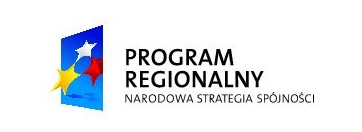 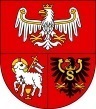 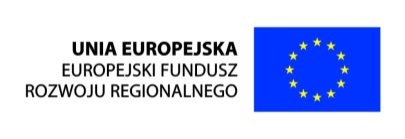 